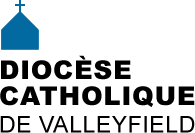 INFO HEBDO18 novembre 2015                         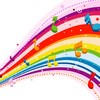 INVITATION DIMANCHE 22 NOVEMBRE 2015 À 10H30(basilique-cathédrale Sainte-Cécile)Présidée par Mgr Noël Simard, CÉLÉBRATION de la Fête du CHRIST-ROI et de SAINTE CÉCILE,patronne de la paroisse basilique-cathédraleet aussi de notre diocèse.Belle occasion de rassemblement  sans compter que notre Évêque fêtera son anniversaire de naissance le 25 novembre! Fête du Christ-Roi. Notre cathédrale est érigée sous le patronat du Christ-Roi car sa construction fut décidée le jour même de la fête du Christ-Roi.Fête de sainte Cécile, patronne des musiciens et musiciennes. La première messe dans la première église de la paroisse (1857) fut célébrée en la fête de sainte Cécile.30e anniversaire de la consécration de la cathédrale (24 nov.). En 1985, Mgr Robert Lebel consacrait la cathédrale en la fête du Christ-Roi, 50 ans après sa reconstruction en 1935. On y reconnaît encore ce grand événement par les 12 croix (rappelant les 12 apôtres) posées sur les colonnes de l’église et une bougie placée à l’avant de ces croix rappelant que Jésus est Lumière du monde.PRIÈRECécile, toi qui a été fidèle à ta vocation de baptisée et qui comme le Christ as donné ta vie par amour pour le Père, apprends-moi à dépasser mes peurs pour témoigner de ma foi au Ressuscité. Apprends-moi aussi toi la sainte patronne des musiciens, à chanter les louanges du Seigneur tout au long de ma vie et même dans mes jours de peine.[Extrait du bulletin de Sainte-Cécile]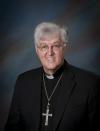 SOIRÉE PARTAGE avec MGR NOËL SIMARDsur son expérience au Synode sur la famille,le mercredi 2 décembre, à 19h30à la salle Guy-Bélanger du Centre diocésain,11 rue de l’Église, Salaberry-de-Valleyfield.Bienvenue à tous!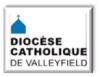 NOUVEAUTÉS AU SITE DIOCÉSAIN:Création d'une agence de presse religieuseJeanne Le Ber. Un itinéraireNOUVEAUTÉS PAROISSES:Le site Internet de la paroisse Saint-Joseph-de-Soulanges a été refait: www.paroissestjoseph.org. Vous y trouverez aussi un blogue. De plus, la paroisse a un compte Facebook: https://www.facebook.com/saint.joseph.de.soulanges/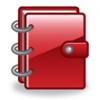 DATES À RETENIR:GUIGNOLÉES - Consultez le calendrier diocésain21-22 nov. : Marché de Noël à Rigaud25 nov.: Anniversaire de naissance de Mgr Noël Simard28 nov., 8h45: Visite des crèches de l'Oratoire St-Joseph - Paroisse Notre-Dame-des-Champs29 nov. 13h30: Bingo des Fêtes, église Sainte-Claire d'Assise8 déc. 19h30: Messe solennelle d’ouverture du Jubilé de la Miséricorde le mardi  8 décembre à 19h30 à l’église Immaculée-Conception de Bellerive, présidée par Mgr Noël Simard, CONSULTER LE CALENDRIER DIOCÉSAIN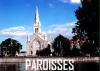 PAROISSES: Merci de faire parvenir votre HORAIRE DES CÉLÉBRATIONS DES FÊTES !  info@diocesevalleyfield.org RECHERCHE DE BÉNÉVOLES EXPÉRIMENTÉS POUR LA CLINIQUE D'IMPÔT

Le Centre d’action bénévole de Valleyfield recherche des gens ayant des compétences marquées et un attrait pour la comptabilité pour  joindre passion et implication. Il y aura vérification des antécédents judiciaires et des références sociales. Vous devrez être disponible pour de la formation au cours du mois de février. La Clinique d’impôt aura lieu en mars et avril 2016. Les gens qui aiment les chiffres, qui ont de l’expertise dans la production de déclarations de revenus et qui souhaitent faire une différence auprès de gens à faible revenu sont les bienvenus. Il est à noter que le Centre sera fermé du 18 décembre 12h au 3 janvier.  Info : 450 373-2111.« As-tu le goût de connaître les moines au-delà des murs… et voir ce qu’on ne peut voir… »  Viens vivre une retraite… en silence… à l’Abbaye Cistercienne de Rougemont au 471, rue Principale à Rougemont. Retraite et silence peuvent te faire penser à : repos, faire le point, recharger ses batteries… Cela pourrait aussi aller plus loin.  Tout dépend de ton intérêt ou de tes objectifs qui te motivent à participer à cette activité. Cela pourrait être une opportunité de te laisser habiter par ces questions :Que fais-tu de ton silence ?Quelle place laisses-tu à Dieu dans ta vie ?Crois-tu que Dieu est capable de venir te visiter et accepterais-tu de te laisser «déranger» par Lui?Serais-tu prêt-e à consacrer entièrement ta vie à Dieu ?La fin de semaine sera ponctuée de quelques rencontres où les moines présenteront ce qu’est la vie monastique et feront visiter les lieux. Tu seras également invité-e à participer aux différents moments de prière et à la messe. Cependant, le silence sera demandé durant toute la fin de semaine.  INFOS:  www.centrepri.qc.ca   facebook.com/CentrePRI   centrepri@gmail.com / 514 271-5659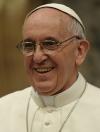 Nous tous, chrétiens, nous sommes appelés à imiter le Bon Pasteur et à prendre soin des familles blessées» 12 nov. 2015«Attention à l'<idolatrie des habitudes> »- Deux tentations du baptisé. Source: zenit.org« Utiliser le nom de Dieu pour justifier la haine est un blasphème»  «J’exprime ma profonde douleur pour les attaques terroristes de Paris. Priez avec moi pour les victimes et leurs familles. » #‎PrayerForParis “Le pape François bénit le jubilé du 800e anniversaire de fondation des Dominicains. Source: Auvidec Média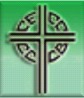 Nouvel évêque nommé à Sault Ste-MarieAppels concernant les changements climatiques en prévision de la conférence mondiale de ParisLe Président de la CECC écrit au Cardinal André Vingt-Trois, archevêque de Paris 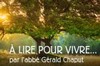 Nous voir prier est la faiblesse de Dieu. Réflexion de G. ChaputEt si nous descendions de nos perchoirs -  Réflexion de G. ChaputMOUVEMENTSORGANISMES23 NOV. 13h - PHILIPPE ROCHETTE, OPTICIEN D’ORDONNANCES NOMADE À PRIX ABORDABLES POUR TOUS ! (Possibilité de lunettes à 20$ pour les gens recevant l’aide de dernier recours.) Il sera au RIAPAS à Châteauguay tous les mardis dès le 12 janvier 2016. Pour savoir comment fonctionne le service,  les intervenantes et intervenants de la région sont cordialement invités à une rencontre d’information le lundi 23 novembre 2015 à 13h, au RIAPAS, 71 rue Principale, Châteauguay, Qc, J6K 1G1, Merci et au plaisir de vous recevoir! Linda Gervais, coordonnatrice, 71 rue Principale, Châteauguay, QC, J6K 1G1  450-691-6682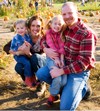 La Ville de Beauharnois lançait sa Politique de la famille et des aînés. Voir article de Marie-Ève Rochefort sur Infosuroit:  http://www.infosuroit.com/beauharnois-lance-sa-politique-de-la-famille-et-des-aines/L'ENFANCE MISSIONNAIRE ET L'AVENT 2015! En ligne: calendrier: en marche vers ton étoile.  www.mondami.ca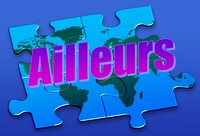 4 au 6 déc. RETRAITE JEUNES ADULTES (16-35 ans) à l'Abbaye cistercienne de Rougement7 déc. Montréal - Journée de ressourcement dans le cadre de l'Année de la Vie consacrée, avec le P. Alfred Couturier, trinitaire.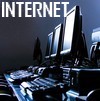 ACTUALITÉSDes jeunes religieux participent à un rassemblement inédit à Trois-RivièresCentre canadien d'oecuménisme: Le DVD témoignage du Père Irénée Beaubien, SJFondée en 1975, la Fraternité monastique de Jérusalem fête ses 40 ans. Source: Auvidec MediaNOUVEAUTÉS LITTÉRAIRESMédiaspaul: Nouveautés de novembreMédiaspaul au Salon du Livre de Montréal - Voyez tous les événementsSPIRITUALITÉ7 moyens très concrets pour apprendre à vivre en présence de Dieu. Source: Aleteia.org UTILITAIRESEphatta est un site d'hospitalité chrétienne (http://ephatta.com) qui met en relation des personnes à la recherche d'un hébergement temporaire avec des personnes prêtes à les accueillir. Les membres du site s'accueillent pour des déplacements de toutes sortes (professionnels, pèlerinages, participation à un événement, etc..) mais aussi pour les vacances. A l'heure du Web 2.0, Ephatta permet de pratiquer facilement l'hospitalité et de vivre sa foi en toute simplicité.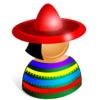 SECCIÓN EN ESPAÑOL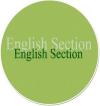 ENGLISH SECTION CCCBNew Bishop appointed for Sault Ste-MarieAppeals on climate change prepare way for Paris World Conference   CCCB President writes to Cardinal André Vingt-Trois, Archbishop of Paris HUMOURIs Google male or female?
Female, because it doesn't let you finish a sentence before making a suggestion. 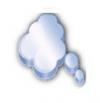 «Après une grande haine, il restera toujours  une petite haine.» Proverbe d’Orient  Pause spirituelle no 922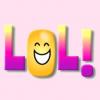 Un patient s'adresse à son médecin.- Docteur, c'est terrible, je perds la mémoire !- Depuis quand ?- Depuis quand, quoi ?[Extrait Le Souffle 490]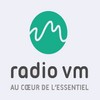 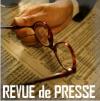 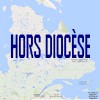 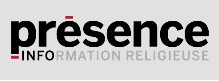 Tous droits réservés - Diocèse catholique de Valleyfield11, rue de l'église, Salaberry-de-Valleyfield, QC  J6T 1J5T 450 373.8122  - F 450 371.0000info@diocesevalleyfield.orgTous droits réservés - Diocèse catholique de Valleyfield11, rue de l'église, Salaberry-de-Valleyfield, QC  J6T 1J5T 450 373.8122  - F 450 371.0000info@diocesevalleyfield.orgFaites parvenir les informations concernant vos événements à info@diocesevalleyfield.orgFaites parvenir les informations concernant vos événements à info@diocesevalleyfield.orgPour vous désinscrire: info@diocesevalleyfield.orgPour vous désinscrire: info@diocesevalleyfield.org